Series of vocational qualification certificate ____________ No _____________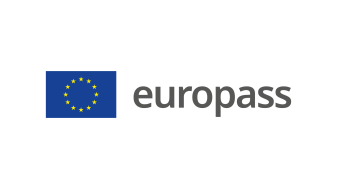 Supplement to vocational qualification certificate(*) Latvia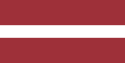 1. Title of the vocational qualification certificate(1)☐ Diploms par profesionālo vidējo izglītību☐ Profesionālās kvalifikācijas apliecībaProfesionālā kvalifikācija:Lokomotīvju saimniecības tehniķis(1) in the original language2. Translation of the title of the vocational qualification certificate(2)☐ A diploma of vocational secondary education☐ A vocational qualification certificateVocational qualification:Locomotive (engines) engineering technician**; Locomotive engine driver***(2) If applicable. This translation has no legal status.3. Competence profileA locomotive engineering technician organises and carries out maintenance and repair work on a traction vehicle and ensures the operation of the traction vehicle, controls the operation of the traction vehicle, assesses the technical condition of the traction vehicle and, as far as possible, rectifies damage to systems, assemblies and equipment, and drives the traction vehicle in accordance with his/her specialisation.Has acquired the competences required to perform the following professional duties and tasks:3.1. Organisation of maintenance and repair of a railway traction vehicle:- apply traction vehicle repair systems;- apply parking time standards;- draw up maintenance and repair plans according to the type of the traction vehicle;- monitor the mileage of the traction vehicle between maintenance and repairs;- station the traction vehicle at standstill (in reserve).3.2. Development of technical documentation:- develop technological maps;- lay down rules for the maintenance and repair of the traction vehicle;- develop standards for the use of technological materials for the repair of the traction vehicle;- use the kinematic, electrical, pneumatic and hydraulic circuits of the traction vehicle;- develop drawings and sketches.3.3. Maintenance and repair of a traction vehicle:3.3.1. prepare the traction vehicle for parking for maintenance and repair;3.3.2. carry out the following on a traction vehicle:- maintenance of assemblies and units;- repair of assemblies and units;- non-destructive inspection of parts and assemblies;- maintenance and repair of motion safety devices;- maintenance and repair of energy equipment and ancillary equipment;- maintenance and repair of electrical equipment;- maintenance and repair of crew and running gear;- maintenance and repair of braking equipment;- maintenance and repair of pneumatic equipment;- maintenance and repair of hydraulic equipment;- maintenance and repair of the fuel system;- dimensional measurements of assemblies and components;- technical diagnostics;3.3.3. inspect the traction vehicle after maintenance and repair.3.4. Preparing the traction vehicle for work:- accept the traction vehicle before the journey;- complete the technical state log on acceptance of the traction vehicle;- check the braking performance of the traction vehicle and the means of braking;- check the operation of the traction vehicle's safety devices and radio communications;- equip the traction vehicle.3.5. Operation of the traction vehicle:- review the documents issued and complete the technical documentation;- make sure that the safety and train communication devices are switched on in the correct mode;- respect the communication rules;- operate the train according to the timetable;- monitor the operation of the safety devices, radio communications, brakes, assemblies and equipment of the traction 	vehicle while driving the train;- monitor the condition of the railway infrastructure while driving the train;- monitor the condition of the crew and running gear of the traction vehicle;- carry out post-trip maintenance on the traction vehicle;- organise the operation of the traction vehicle.3.6. Compliance with labour and environmental protection:- comply with labour protection requirements;- comply with electrical safety requirements;- comply with fire safety requirements;- provide first aid;- comply with environmental protection requirements;- comply with the rules governing employment relations.Additional competences:- <<To be completed by the education institution>>;- ...;- ...;- ...4. Employment opportunities in line with the vocational qualification(3)Work in companies involved in the operation, maintenance and repair of traction vehicles.(3) If possible5. Description of the document certifying vocational qualification5. Description of the document certifying vocational qualificationName and status of the body issuing the vocational qualification certificateNational authority providing recognition of the vocational qualification certificate<<Full name, address, telephone number, website address; e-mail address of the issuing body. Legal status of the issuing body>>Ministry of Education and Science of the Republic of Latvia, website: www.izm.gov.lvLevel of the vocational qualification certificate(national or international)Assessment scale/Assessment attesting fulfilment of the requirementsState-recognised document, corresponding to the fourth level of the Latvian Qualifications Framework (LQF 4) and the fourth level of the European Qualifications Framework (EQF 4).A mark of at least "average - 5" in the vocational qualification examination(using a 10-point scale).Access to the next level of educationInternational treaties or agreementsA diploma of vocational secondary education enables further education at LQF level 5/ EQF level 5 or LQF level 6/ EQF level 6.<<If applicable. To be completed by the education institution in case international treaties or agreements provide for the issue of additional certificates. If not applicable, delete comment>>Legal basisLegal basisVocational Education Law (Section 6)Vocational Education Law (Section 6)6. Means of obtaining the vocational qualification certificate6. Means of obtaining the vocational qualification certificate6. Means of obtaining the vocational qualification certificate6. Means of obtaining the vocational qualification certificate☐ Formal education:☐ Full-time☐ Full-time (work-based training)☐ Part-time☐ Formal education:☐ Full-time☐ Full-time (work-based training)☐ Part-time☐ Education acquired outside the formal education system☐ Education acquired outside the formal education systemTotal duration of training**** (hours/years) _______________Total duration of training**** (hours/years) _______________Total duration of training**** (hours/years) _______________Total duration of training**** (hours/years) _______________A: Description of the vocational training receivedB: Percentage of total (100%) programme B: Percentage of total (100%) programme C: Duration (hours/weeks)Part of the education programme completed in the education institution<<Indicate the amount (%) of the education programme completed on the premises of the education institution>><<Indicate the amount (%) of the education programme completed on the premises of the education institution>><<Indicate the amount (in hours or training weeks) of the education programme completed on the premises of the education institution>>Part of the education programme completed in workplace internship, including work-based training<<Indicate the amount (%) of the education programme completed outside the premises of the education institution,i.e. practical training in enterprises, workplace internships, work-based training>><<Indicate the amount (%) of the education programme completed outside the premises of the education institution,i.e. practical training in enterprises, workplace internships, work-based training>><<Indicate the amount (in hours or training weeks) of the education programme completed outside the premises of the education institution,i.e. practical training in enterprises, workplace internships, work-based training>>**** Applicable to formal education.Further information available at:www.izm.gov.lvhttps://registri.visc.gov.lv/profizglitiba/nks_stand_saraksts_mk_not_626.shtmlNational Information Centre:National Europass Centre in Latvia, http://www.europass.lv/**** Applicable to formal education.Further information available at:www.izm.gov.lvhttps://registri.visc.gov.lv/profizglitiba/nks_stand_saraksts_mk_not_626.shtmlNational Information Centre:National Europass Centre in Latvia, http://www.europass.lv/**** Applicable to formal education.Further information available at:www.izm.gov.lvhttps://registri.visc.gov.lv/profizglitiba/nks_stand_saraksts_mk_not_626.shtmlNational Information Centre:National Europass Centre in Latvia, http://www.europass.lv/**** Applicable to formal education.Further information available at:www.izm.gov.lvhttps://registri.visc.gov.lv/profizglitiba/nks_stand_saraksts_mk_not_626.shtmlNational Information Centre:National Europass Centre in Latvia, http://www.europass.lv/